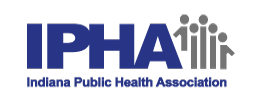 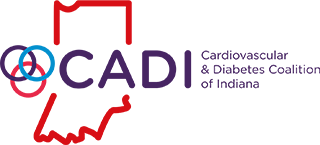 Indiana Public Health Association Job AnnouncementCardiovascular and Diabetes Coalition of Indiana (CADI), DirectorThe Indiana Public Health Association (IPHA) seeks candidates for the position: Coalition Director, Cardiovascular and Diabetes Coalition of Indiana (CADI).  Position Description: CADI is strategic, creative and dynamic. The Coalition Director will conduct multiple responsibilities associated with the Better Together Plan, Indiana’s first state plan to address cardiovascular disease, diabetes and stroke. A copy of the plan can be found by going here: http://indianacadi.org/better-together/. In addition, the Director is responsible for overseeing CADI’s administration, special initiatives and annual statewide symposium. Other key duties include oversight of coalition membership recruitment and retention, community engagement, social media marketing, and fundraising. To accomplish this, the Coalition Director works closely with an Advisory Board of Directors, a consulting firm, the Indiana State Department of Health (ISDH), community partners across the state of Indiana and other IPHA staff. Limited in-state travel is required.Qualifications:3+ years of experience, preferably in a public or community health setting.Bachelor’s degree required. Advanced degree in public health, public policy, management, and/or relevant equivalent experience a plus.Strong interpersonal skills required; candidates must be able to successfully develop and maintain productive relationships with coalition members, stakeholders, and other key contacts. Excellent communication skills, both oral and written, required—inclusive of public speaking. Intellectual curiosity, inquisitive nature, and excellent listening and problem-solving skills.Skilled leadership in the development and implementation of strategic and project plans with track record of achieving measureable outcomes for programs and projects.Self-starter and entrepreneurial spirit; candidates must be very comfortable shaping priorities and agendas within broadly set parameters.Intellectual curiosity, inquisitive nature, and excellent listening and problem-solving skills.Funding for this position is through a contract between IPHA and ISDH.Resumes with introductory letter on by Friday, May 19, 2017Resumes and/or inquiries to: Jerry King, Executive Director, Indiana Public Health Association, 615 N. Alabama Street, Suite 426, Indianapolis, IN 46204, jking@inpha.org